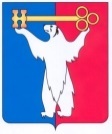 АДМИНИСТРАЦИЯ ГОРОДА НОРИЛЬСКАКРАСНОЯРСКОГО КРАЯПОСТАНОВЛЕНИЕ12.01.2021	                                       г. Норильск 			                         № 05О внесении изменений в отдельные постановления Администрации города НорильскаВ соответствии с Федеральным законом от 27.07.2010 № 210-ФЗ 
«Об организации предоставления государственных и муниципальных услуг»,ПОСТАНОВЛЯЮ:1. Внести в Порядок оказания материальной помощи для участия в конкурсах социально-культурной реабилитации (адаптации) за пределами муниципального образования город Норильск, утвержденный постановлением Администрации города Норильска от 27.08.2010 № 339 (далее – Порядок), следующие изменения:1.1. В пункте 2.1 Порядка слова «настоящему Порядку» заменить словами «Административному регламенту предоставления муниципальной услуги по оказанию материальной помощи для участия в конкурсах социально-культурной реабилитации (адаптации) за пределами муниципального образования город Норильск, утвержденному постановлением Администрации города Норильска  (далее – Административный регламент)».1.2. В пункте 2.2 Порядка:1.2.1. Дополнить новыми абзацами третьем - пятым следующего содержания:«- свидетельство о рождении ребенка-инвалида, выданное органом записи актов гражданского состояния Российской Федерации (в случае обращения родителя (законного представителя));».- свидетельство о рождении ребенка-инвалида, выданное компетентными органами иностранного государства, и его нотариально удостоверенный перевод на русский язык (при регистрации рождения ребенка за пределами территории Российской Федерации) (в случае обращения родителя (законного представителя));- свидетельство об усыновлении, выданное органом записи актов гражданского состояния или консульскими учреждениями Российской Федерации (для усыновителей) (представляется в случае сохранения сведений о родителях в записи акта о рождении усыновленного ребенка);».1.2.2. В абзаце пятом слова «приложению № 2 к настоящему Порядку» заменить словами «приложению № 4 к Административному регламенту».1.2.3. Абзацы третий – четырнадцатый считать абзацами шестым – семнадцатым соответственно.1.3. В пункте 2.2.1 Порядка: 1.3.1. В абзаце первом слова «указанных в абзацах четвертом, шестом, восьмом» заменить словами «указанных в абзацах третьем, седьмом, девятом, одиннадцатом».1.3.2. Дополнить абзацем пятым следующего содержания:«- из органов записи актов гражданского состояния Российской Федерации, подтверждающие факт рождения ребенка.».1.4. В пункте 2.8 Порядка:1.4.1. В абзаце втором слова «настоящим Порядком» заменить словами «Административным регламентом».1.4.2. В абзаце третьем слова «указанных в абзацах четвертом, шестом, восьмом» заменить словами «указанных в абзацах третьем, седьмом, девятом, одиннадцатом».1.4.3. В абзаце шестом слова «предоставления муниципальной услуги по оказанию материальной помощи для участия в конкурсах социально-культурной реабилитации (адаптации) за пределами муниципального образования город Норильск, утвержденном постановлением Администрации города Норильска» исключить.1.5. В пункте 2.9 Порядка слова «указанных в абзацах четвертом, шестом, восьмом» заменить словами «указанных в абзацах третьем, седьмом, девятом, одиннадцатом».1.6. Приложения 1, 2 к Порядку исключить.2. Внести в Административный регламент предоставления муниципальной услуги по оказанию материальной помощи для участия в конкурсах социально-культурной реабилитации (адаптации) за пределами муниципального образования город Норильск, утвержденный постановлением Администрации города Норильска от 09.07.2013 № 338 (далее – Административный регламент), следующие изменения:2.1. В пункте 2.6 Административного регламента:2.1.1. Дополнить новыми подпунктами «в», «г», «д» следующего содержания:«в) свидетельство о рождении ребенка-инвалида, выданное органом записи актов гражданского состояния Российской Федерации (в случае обращения родителя (законного представителя));».г) свидетельство о рождении ребенка-инвалида, выданное компетентными органами иностранного государства, и его нотариально удостоверенный перевод на русский язык (при регистрации рождения ребенка за пределами территории Российской Федерации), (в случае обращения родителя (законного представителя));д) свидетельство об усыновлении, выданное органом записи актов гражданского состояния или консульскими учреждениями Российской Федерации (для усыновителей) (представляется в случае сохранения сведений о родителях в записи акта о рождении усыновленного ребенка);».2.1.2. Подпункты «в» - «м» считать подпунктами «е» - «п» соответственно.2.2. В пункте 2.6.1 Административного регламента:2.2.1. В абзаце первом слова «в подпунктах «д», «е», «л»» заменить словами «в подпунктах «в», «з», «и», «о»».2.2.2. Дополнить абзацем пятым следующего содержания:«- из органов записи актов гражданского состояния Российской Федерации, подтверждающие факт рождения ребенка.».2.3. В пунктах 2.7, 2.9, 3.3, 3.4, 3.5 Административного регламента слова «в подпунктах «д», «е», «л»» заменить словами «в подпунктах «в», «з», «и», «о»».2.4. В пункте 5.3 Административного регламента слова «Федеральным законом от 02.05.2006 № 59-ФЗ «О порядке рассмотрения обращений граждан Российской Федерации», с учетом особенностей, установленных» исключить.2.5. В приложении № 1 к Административному регламенту после слов «город Норильск»» дополнить абзацами следующего содержания:«Сообщаю сведения о рождении ребенка-инвалида (заполняется родителем (законным представителем) в случае непредставления свидетельства о рождении ребенка-инвалида, выданного органом записи актов гражданского состояния Российской Федерации): 											        «».3. Опубликовать настоящее постановление в газете «Заполярная правда» и разместить его на официальном сайте муниципального образования город Норильск.4. Настоящее постановление вступает в силу после его официального опубликования в газете «Заполярная правда», но не ранее 01.01.2021.Исполняющий полномочия Главы города Норильска							         Н.А. Тимофеев						№Фамилия, имя, отчество ребенка (последнее при наличии)Дата рожденияМесто рождения1234